Istituto Comprensivo Dosolo Pomponesco Viadana
Via Colombo, 2 – tel 0375 800 041
46030 San Matteo Delle Chiaviche
Sito:www.icdosolopomponescoviadana.edu.it
Email:mnic83000q@istruzione.it Pec:mnic83000q@pec.istruzione.it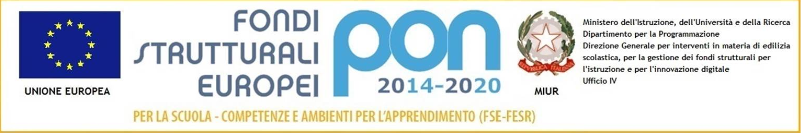 AL DIRIGENTE SCOLASTICOdell’I.C. Dosolo Pomponesco ViadanaProspetto riassuntivo situazione di disagio delle attività didattiche in caso di sciopero o assembleaLa sottoscritta __________________________________coordinatrice del distaccamento di plesso di scuola Inf. Prim. o Sec. con sede a________________ facente parte dell’IC Dosolo Pomponesco Viadana in previsione dello sciopero o dell’assemblea del_________________indetta dai sindacati______________________________________dalle ore _______alle ore___________o per tutta la giornataelenca la chiusura delle seguenti classi situazione trasporto e mensa____________________________________________________________________________________________________________________________________________________________________________________________________________Firma della Coordinatrice di Plesso                                                                        _____________________________NOTA BENE PER MOTIVI ORGANIZZATIVI DI COORDINAMENTO DEI VARI PLESSISI PREGA DI BARRARE LE VOCI CHE NON INTERESSANO E CONSEGNARE ALLA SEDE IL PROSPETTO CON LE CLASSI CHE CHIUDERANNO ALMENO 7 GG. PRIMA DELLA DATA PREVISTA PER LO SCIOPERO O L’ASSEMBLEA PER AVER MODO DI COMUNICARE L’AVVISO COMPLESSIVO PER TUTTI I PLESSI ALLE FAMIGLIE 5 G.G. PRIMA .SI PREGA INOLTRE IN CASO DI SCIOPERO DEGLI ENTI PUBBLICI DI VERIFICARE CON IL COMUNE E IL SERVIZIO MENSA LA SITUAZIONE COMUNICANDOLO SEMPRE SU QUESTO FOGLIO.GRAZIE PER LA PREZIOSA COLLABORAZIONE. Procedura sciopero/ assemblee 